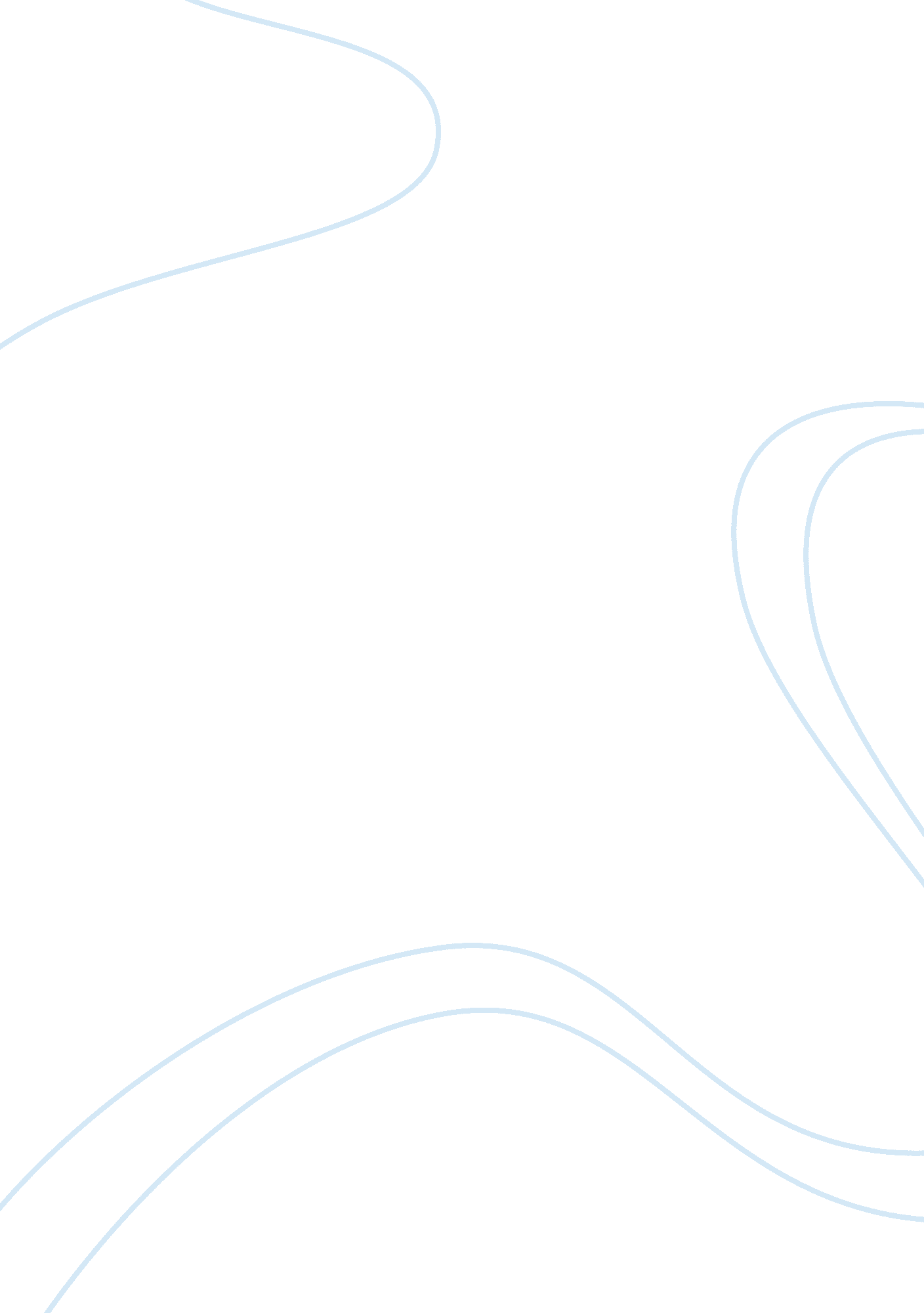 Job satisfaction or life satisfaction literature review exampleExperience, Happiness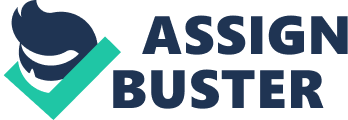 There are two aspects that predict whether a task has been performed well or not. The two aspects are life satisfaction and job satisfaction. Economic standing or performance is mainly influenced by life satisfaction more than job satisfaction. Our overall well-being and happiness, which are brought about by life satisfaction, are the core principles that reflect job performance. According to research done, there is a correlation between life satisfaction and job performance. When an individual is happy there are high chances he/she will perform exemplary at the work place. Literature review Once the lives of employees are miserable there is likelihood that their job satisfaction will also be low since they have no motivation of working. On the other hand employees who are happier with their lives perform well at the work place since they are satisfied with how their life is progressing. The relationship between life satisfaction and job satisfaction is positive. There is no way an employee can perform well while he/she is working in a dissatisfying work. Methodology Individuals who are satisfied with their lives are likely to perform well at the work place because they are satisfied with the work there are doing. “ Research showed that individuals with happy lives were much more likely to be satisfied with their jobs (r = . 41, p < . 01, one-tailed; n = 253) and vice versa (r = . 31, p <. 01, one-tailed; n = 253)” (Michelle 25). Result Organizations that makes their employees happy becomes highly productive since they make their employees become satisfied with the kind of job there are partaking. Employees often perform well when they are given the right working environment that suits them. Discussion In conclusion, this study reveals that life satisfaction is the key aspect that determines job performance of an individual. There are high chances that even if employees are dissatisfied with their work, they can still perform well at the work place provided their life is happier. Michelle D. Jones, (2008), which is a Better Predictor of Job Performance: Job Satisfaction or Life Satisfaction? Providence College 